NIFTY PREDICTION FOR 21/12/2018:NIFTY STILL HOLDING 10950 LEVELS, HOLDING SAME CAN TOUCH 11029-11090 LEVELS.ELSE 10740 IS COMING.SAR: 10808 NS.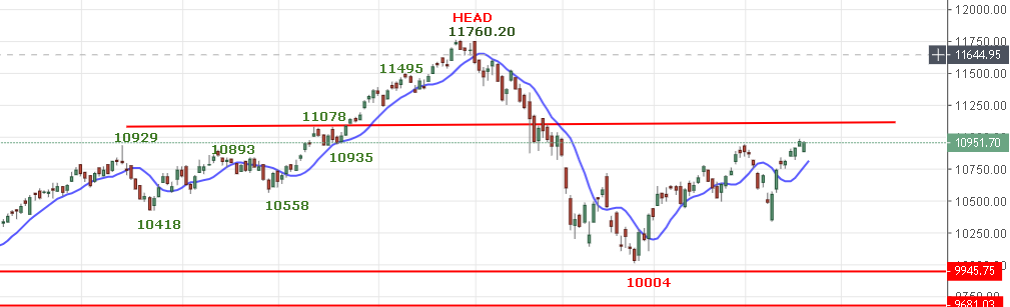 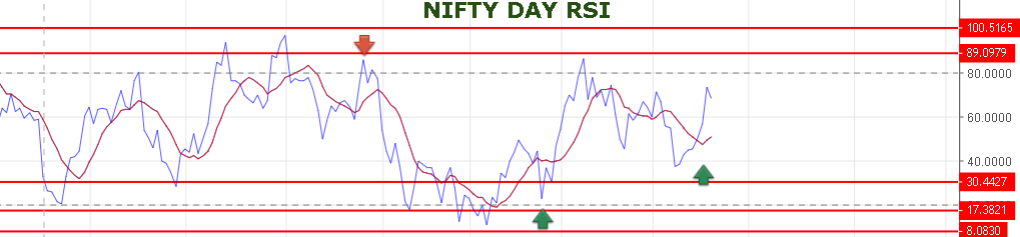 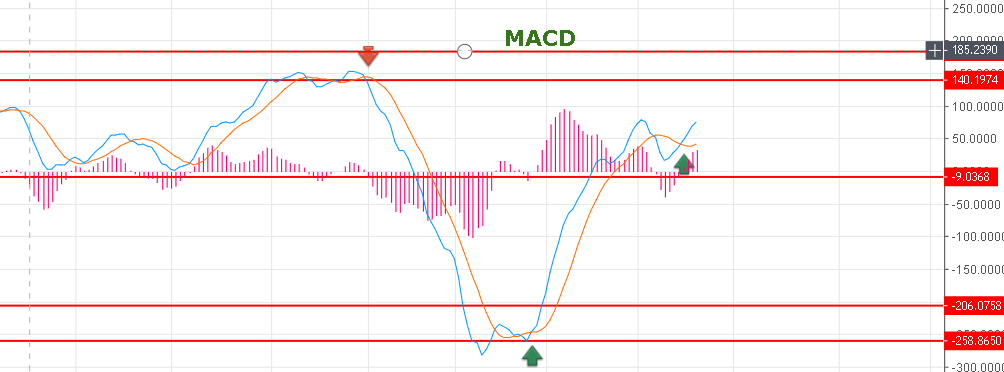 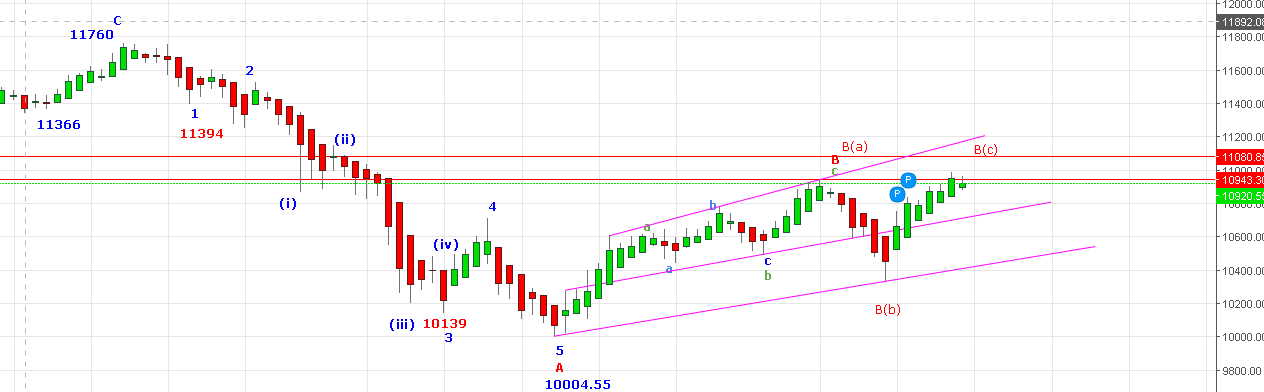 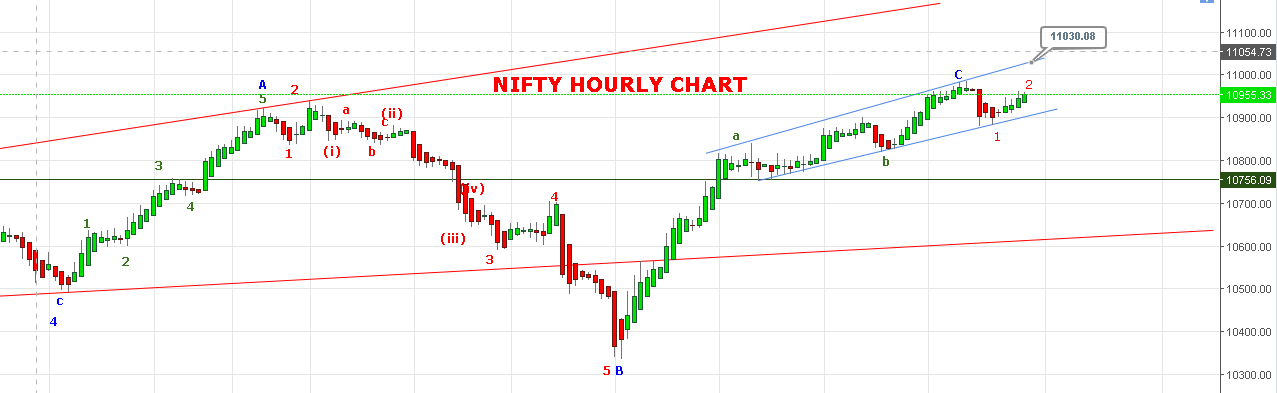 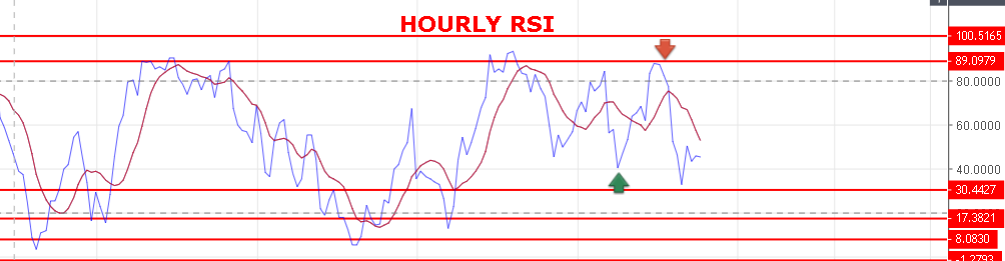 SO EITHER WAVE C COMPLETED AND DOWN WAVE START DONE 1 & 2 AND 3RD WILL START OR WAVE C (a) & (b) DONE AND LAST LEG C IS PENDING TO COMPLETE.WEAK BELOW 10916 NS.STRONG ONLY ABOVE 10978 NS.BEARISH BELOW 10880 NS.NIFTY FUTURE INTRADAY LEVELS:BUY NF@11018 STOP 10990 TGT 11040-11060-11080-11106.SHORT NF@10940 STOP 10970 TGT 10896-10874-10840-10810-10775.NIFTY OPTION:BUY 10900 CE@127+ STOP 115 TGT 145-150-162-190.BUY 11000 PE@96+ STOP 79 TGT 109-115-130-144-160-202.PE WILL PREFER BELOW 10916 NS.